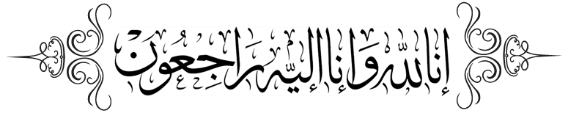 صـد بار خـدا مرثیه خوان کرد مرا                  در بــوته صــبر امتحان کرد مــرهرگز نشکست پشتم از هیچ غمی                  جز مـرگ پــدر که ناتوان کرد مرا 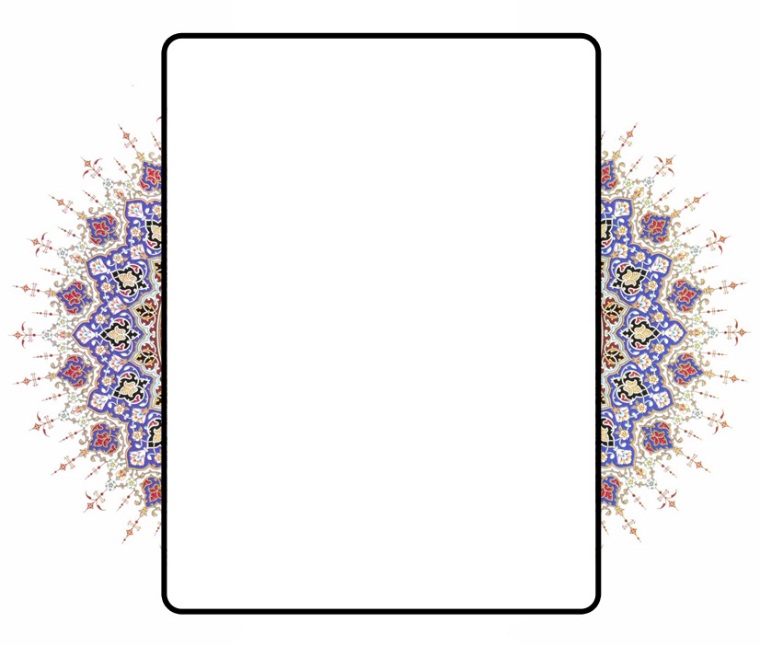 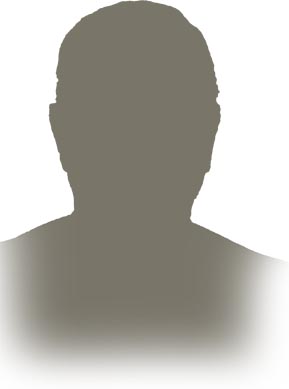 با نهایت تاسف و تاثر سومین روز درگذشت مرحوم مغفور، شادروان«« مصطفی محمودی داغیان »»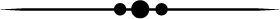 به اطلاع کلیه دوستان و آشنایان می رساند به همین مناسبت مراسم ترحیمی درروز دوشنبه 09/12/1396 ساعت 10 الی 2 بعد از ظهر در مسجد امیرالمومنین (ع) برگزار می گردد.آدرس: شهرکرد – خیابان سنایی – خیابان رضوان – مسجد امیرالمومنین (ع)حضور شما سروران گرامی در این مراسم و تلاوت آیاتی چند از کلام ا... مجید موجب شادی روح آن مرحوم و تسلی خاطر دل بازماندگان خواهد شد.